PLAN DE APRENDIZAJE REMOTOHistoria, Geografía y Ciencias SocialesSexto año básicoUnidad I La Constitución y la organización política de Chile.Actividad IDefine con tus palabras los siguientes conceptos (Recuerda que los trabajaste en la guías  anteriores)Actividad IILee atentamente el siguiente texto.DERECHOS Y DEBERES DE PEDRO¡Riiiiing!
“¡Oh no! Pedro se sentó rápidamente en su cama y miró el reloj. ¡Tarde otra vez! Se levantó, y con gran apuro se preparó para ir al colegio, dejando tiempo para tomar un buen desayuno. Casi todas las mañanas, su mamá no lo dejaba comer galletas de chocolate, pero esta semana lo había felicitado por sus notas en Matemática, por lo que se comió un par como premio. Pedro se tomó su leche y se comió un pan con mantequilla y las galletas. Luego lavó lo utilizado y dejó todo guardado donde correspondía. Se fue corriendo a la puerta y se acordó de llevar su volantín. Hoy, después del colegio, lo iría a probar al parque.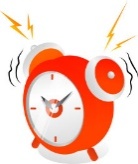 El día en el colegio estuvo todo bien. En la clase de Ciencias les habían mandado una tarea para ese día. Pedro la había hecho el día anterior, pero muchos de sus compañeros no. “Tendrán que realizar otra tarea más” dijo la profesora; “¡menos mal que la hice!” 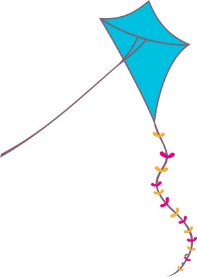 Después del colegio, Pedro fue al parque. Tenía mucha sed, por lo que se acercó a una pileta de agua para tomar en ella. Cuando había terminado, notó que había un cartel que decía: REGLAS DEL PARQUE. La letra era pequeña, pero fue bueno haberlo leído. Notó que había una multa de ¡$30.000 por elevar volantines! Impactado, Pedro se preguntó si algún día podría ver su volantín en el cielo. Guardando su volantín en la mochila, sin que nadie lo vea, Pedro comenzó a caminar por el parque, buscando algo para hacer. Fue en ese momento cuando vio un tumulto de gente que pasaba por la calle con carteles. Pedro corrió hacia ellos y leyó en una de las pancartas “¡El voto para los niños!”. Un señor le gritó a Pedro: “¡Oye tú! ¿Qué opinas? ¿Deberían los niños tener el derecho a votar?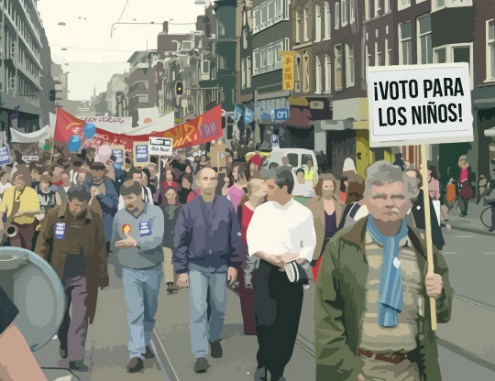 Pedro no lo pensó mucho “¡Claro que sí!”“Entonces, ven con nosotros” le dijo el señor “Toma un cartel y acompáñanos”Luego de un rato, se dio cuenta que eso no fue tan entretenido como habría sido elevar el volantín, pero no estuvo del todo mal. Cuando llegó a su casa, su madre sólo le llamó la atención por haber llegado tarde.“¿Me dejarías ver la televisión por un rato?” preguntó Pedro.“Hmmm, está bien” dijo ella. “Pero sólo por una hora”“¡Gracias mamá!” Pedro se sentó en el sillón, puso sus dibujos animados favoritos y relajó luego de un día muy agitado.Fuente: www.icivics.com (adaptado)Actividad IIIa)Escoge dos lápices de colores y asigna uno para subrayar los derechos y el otro, los deberes.b) Relee el texto y subraya los derechos y deberes expuestos.Actividad IVUsando los datos identificados en la actividad anterior, rellena el cuadro a continuación.Actividad V¿Qué deberes se generan a partir de los derechos? Anota dos de ellas a partir del cuento. Puede servir como guía el siguiente ejemplo.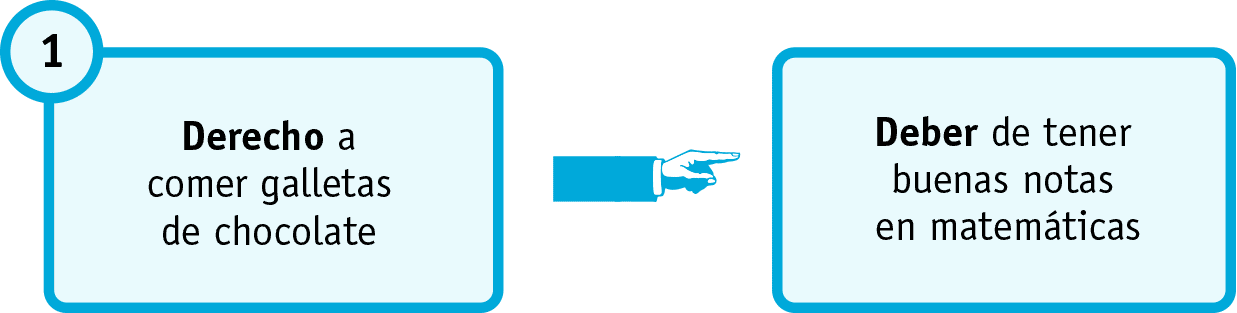 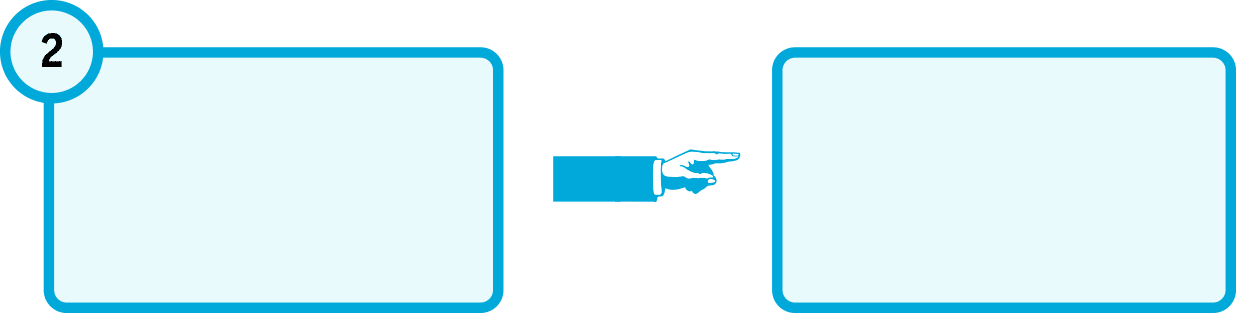 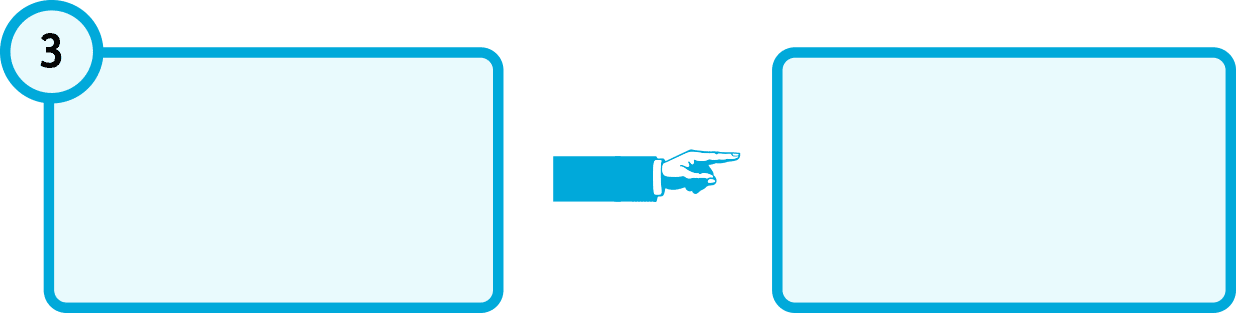 Actividad VIArticulación con TecnologíaCrea un cuento en el que su protagonista vea vulnerado un derecho y recurra a una institución para obtener protección de tal derecho.Transcribe tu cuento en un documento Word y usa las diferentes herramientas de este programa para colocarle título e imágenes.Actividad VIIEnvíame tu trabajo al correo bosinson@gmail.com (las fotos de la guía y el documento Word con el cuento).Si no sabes cómo hacerlo o no tienes correo, pídele ayuda a un adulto de tu familia.Actividad VIIIEvalúate para mejorarMarca sí o no frente a cada afirmación.O.A. 18: Explicar que los derechos generan deberes y responsabilidades en las personas e instituciones, y lo importante que es cumplirlos para la convivencia social y el bien común.Derecho:Deber:¿Qué derechos o deberes (responsabilidades) llevó a cabo Pedro en…¿Qué derechos o deberes (responsabilidades) llevó a cabo Pedro en…Esto es una acción de:Esto es una acción de:¿Qué derechos o deberes (responsabilidades) llevó a cabo Pedro en…¿Qué derechos o deberes (responsabilidades) llevó a cabo Pedro en…DerechoDeber1…su casa?12… su colegio?23… su país?3AUTOEVALUACIÓNAUTOEVALUACIÓNAUTOEVALUACIÓNAUTOEVALUACIÓNAUTOEVALUACIÓNAUTOEVALUACIÓNAUTOEVALUACIÓNAUTOEVALUACIÓNSíSíNoTrabajé sin que me obligaranTrabajé sin que me obligaranTrabajé sin que me obligaranTrabajé sin que me obligaranTrabajé sin que me obligaranTrabajé sin que me obligaranTrabajé sin que me obligaranTrabajé sin que me obligaranDesarrollé las actividades de forma ordenadaDesarrollé las actividades de forma ordenadaDesarrollé las actividades de forma ordenadaDesarrollé las actividades de forma ordenadaDesarrollé las actividades de forma ordenadaDesarrollé las actividades de forma ordenadaDesarrollé las actividades de forma ordenadaDesarrollé las actividades de forma ordenadaOcupé, a lo menos, 45 minutos para realizar la fichaOcupé, a lo menos, 45 minutos para realizar la fichaOcupé, a lo menos, 45 minutos para realizar la fichaOcupé, a lo menos, 45 minutos para realizar la fichaOcupé, a lo menos, 45 minutos para realizar la fichaOcupé, a lo menos, 45 minutos para realizar la fichaOcupé, a lo menos, 45 minutos para realizar la fichaOcupé, a lo menos, 45 minutos para realizar la fichaEvité distracciones al hacer mis actividades (televisión, celular, etc.)Evité distracciones al hacer mis actividades (televisión, celular, etc.)Evité distracciones al hacer mis actividades (televisión, celular, etc.)Evité distracciones al hacer mis actividades (televisión, celular, etc.)Evité distracciones al hacer mis actividades (televisión, celular, etc.)Evité distracciones al hacer mis actividades (televisión, celular, etc.)Evité distracciones al hacer mis actividades (televisión, celular, etc.)Evité distracciones al hacer mis actividades (televisión, celular, etc.)Busqué ayuda para desarrollar lo que no entendíBusqué ayuda para desarrollar lo que no entendíBusqué ayuda para desarrollar lo que no entendíBusqué ayuda para desarrollar lo que no entendíBusqué ayuda para desarrollar lo que no entendíBusqué ayuda para desarrollar lo que no entendíBusqué ayuda para desarrollar lo que no entendíBusqué ayuda para desarrollar lo que no entendíDesarrollé las actividades con letra claraDesarrollé las actividades con letra claraDesarrollé las actividades con letra claraDesarrollé las actividades con letra claraDesarrollé las actividades con letra claraDesarrollé las actividades con letra claraDesarrollé las actividades con letra claraDesarrollé las actividades con letra claraEmpleé lápiz grafito y goma para mi trabajoEmpleé lápiz grafito y goma para mi trabajoEmpleé lápiz grafito y goma para mi trabajoEmpleé lápiz grafito y goma para mi trabajoEmpleé lápiz grafito y goma para mi trabajoEmpleé lápiz grafito y goma para mi trabajoEmpleé lápiz grafito y goma para mi trabajoEmpleé lápiz grafito y goma para mi trabajoMe quedé en casa para seguir cuidando mi salud y la de los demásMe quedé en casa para seguir cuidando mi salud y la de los demásMe quedé en casa para seguir cuidando mi salud y la de los demásMe quedé en casa para seguir cuidando mi salud y la de los demásMe quedé en casa para seguir cuidando mi salud y la de los demásMe quedé en casa para seguir cuidando mi salud y la de los demásMe quedé en casa para seguir cuidando mi salud y la de los demásMe quedé en casa para seguir cuidando mi salud y la de los demásEnvié mi trabajo al profesorEnvié mi trabajo al profesorEnvié mi trabajo al profesorEnvié mi trabajo al profesorEnvié mi trabajo al profesorEnvié mi trabajo al profesorEnvié mi trabajo al profesorEnvié mi trabajo al profesorCuenta la cantidad de SÍ que obtuviste. Píntalos a continuación, en la barra de progreso, y determina en qué nivel estás.Cuenta la cantidad de SÍ que obtuviste. Píntalos a continuación, en la barra de progreso, y determina en qué nivel estás.Cuenta la cantidad de SÍ que obtuviste. Píntalos a continuación, en la barra de progreso, y determina en qué nivel estás.Cuenta la cantidad de SÍ que obtuviste. Píntalos a continuación, en la barra de progreso, y determina en qué nivel estás.Cuenta la cantidad de SÍ que obtuviste. Píntalos a continuación, en la barra de progreso, y determina en qué nivel estás.Cuenta la cantidad de SÍ que obtuviste. Píntalos a continuación, en la barra de progreso, y determina en qué nivel estás.Cuenta la cantidad de SÍ que obtuviste. Píntalos a continuación, en la barra de progreso, y determina en qué nivel estás.Cuenta la cantidad de SÍ que obtuviste. Píntalos a continuación, en la barra de progreso, y determina en qué nivel estás.Cuenta la cantidad de SÍ que obtuviste. Píntalos a continuación, en la barra de progreso, y determina en qué nivel estás.Cuenta la cantidad de SÍ que obtuviste. Píntalos a continuación, en la barra de progreso, y determina en qué nivel estás.Cuenta la cantidad de SÍ que obtuviste. Píntalos a continuación, en la barra de progreso, y determina en qué nivel estás.MI DESEMPEÑOMI DESEMPEÑOMI DESEMPEÑOMI DESEMPEÑOMI DESEMPEÑOMI DESEMPEÑOMI DESEMPEÑOMI DESEMPEÑOMI DESEMPEÑOMI DESEMPEÑOMI DESEMPEÑO12345678899Debo mejorarDebo mejorarDebo mejorarVoy bien encaminado/aVoy bien encaminado/aVoy bien encaminado/a¡Lo hice muy bien!¡Lo hice muy bien!¡Lo hice muy bien!¡Lo hice muy bien!¡Lo hice muy bien!